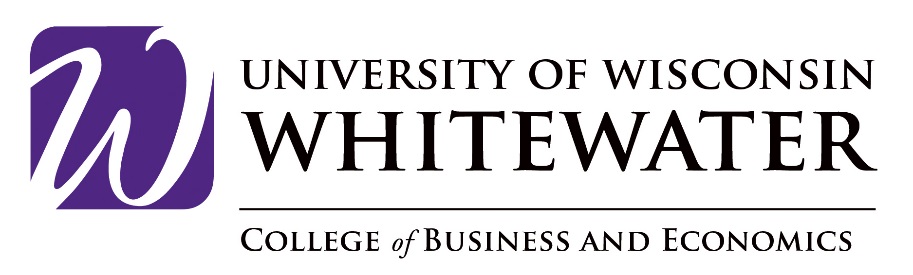 MARKETING-INNOVATION AND SOCIAL ENTERPRISES CERTIFICATE REQUIREMENTSThe Marketing-Innovation and Social Enterprises certificate is available to any NON-Marketing major at the University, including business majors. It is not a major nor a minor but rather a credential that can be noted on your transcript as a certificate. The Innovation and Social Enterprise Certificate exposes non-marketing students to the fundamentals of marketing and innovation for social impact.  The Certificate will prepare students to assess an organization’s innovation culture and to develop and innovation strategy and process.  The Certificate will be of particular value to employers seeking graduates who are well versed in innovation and its application to social enterprises.Business majors must be admitted to upper division business courses prior to taking these courses, and non-business majors must have at least 60 credits earned and a 2.00 grade point average. If you do not have a declared business major or minor but are pursuing the certificate, you will need permission from the Marketing Department to register for these courses:Required Courses (12 credits):    Course No.	   	 Course Name				     	Prerequisites______ MARKETNG 311 		Principles of Marketing ______ MARKETNG 350 		Integrated Marketing Communications	 	MARKETNG 311______ MARKETNG 360 		Entrepreneurial Marketing				MARKETNG 311______ MARKETNG 400 		Innovation and Technology Marketing		MARKETNG 311Total Units: 12Rev. 8/19